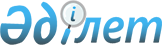 2020 жылға асыл тұқымды мал шаруашылығын дамытуды, мал шаруашылығының өнімділігін және өнім сапасын арттыруды субсидиялау бағыттары бойынша субсидиялар көлемдерін бекіту туралыЖамбыл облысы әкімдігінің 2020 жылғы 18 ақпандағы № 21 қаулысы. Жамбыл облысының Әділет департаментінде 2020 жылғы 19 ақпанда № 4509 болып тіркелді.
      "Қазақстан Республикасындағы жергілікті мемлекеттік басқару және өзін-өзі басқару туралы" Қазақстан Республикасының 2001 жылғы 23 қаңтардағы Заңына сәйкес Жамбыл облысының әкімдігі ҚАУЛЫ ЕТЕДІ:
      1. 2020 жылға асыл тұқымды мал шаруашылығын дамытуды, мал шаруашылығының өнiмдiлiгiн және өнiм сапасын арттыруды субсидиялау бағыттары бойынша субсидиялар көлемдері осы қаулының қосымшасына сәйкес бекітілсін.
      2. "Жамбыл облысы әкімдігінің ауыл шаруашылығы басқармасы" коммуналдық мемлекеттік мекемесі заңнамада белгіленген тәртіппен:
      1) осы қаулының әділет органдарында мемлекеттік тіркелуін;
      2) осы қаулының Жамбыл облысы әкімдігінің интернет-ресурсында орналастырылуын;
      3) осы қаулыдан туындайтын басқа да шаралардың қабылдануын қамтамасыз етсін.
      3. Осы қаулының орындалуын бақылау облыс әкімінің орынбасары М.Шүкеевке жүктелсін.
      4. Осы қаулы әділет органдарында мемлекеттік тіркелген күннен бастап күшіне енеді және оның алғашқы ресми жарияланған күнінен кейін қолданысқа енгізіледі. 2020 жылға асыл тұқымды мал шаруашылығын дамытуды, мал шаруашылығының өнiмдiлiгiн және өнiм сапасын арттыруды субсидиялау бағыттары бойынша субсидиялар көлемдері (жергілікті бюджет қаражаты есебінен)
      Ескерту. 1 – қосымша жаңа редакцияда – Жамбыл облысы әкімдігінің 25.12.2020 № 297 (алғашқы ресми жарияланған күнінен кейін қолданысқа енгізіледі) қаулысымен. 2020 жылға асыл тұқымды мал шаруашылығын дамытуды, мал шаруашылығының өнiмдiлiгiн және өнiм сапасын арттыруды субсидиялау бағыттары бойынша субсидиялар көлемдері (республикалық бюджет қаражаты есебінен)
      Ескерту. 2 – қосымша жаңа редакцияда – Жамбыл облысы әкімдігінің 25.12.2020 № 297 (алғашқы ресми жарияланған күнінен кейін қолданысқа енгізіледі) қаулысымен. 2020 жылға асыл тұқымды мал шаруашылығын дамытуды, мал шаруашылығының өнiмдiлiгiн және өнiм сапасын арттыруды субсидиялау бағыттары бойынша субсидиялар көлемдері (Қазақстан Республикасы Үкіметі қорынан)
					© 2012. Қазақстан Республикасы Әділет министрлігінің «Қазақстан Республикасының Заңнама және құқықтық ақпарат институты» ШЖҚ РМК
				
      Жамбыл облысының әкімі 

Б. Сапарбаев
Жамбыл облысы әкімдігінің
2020 жылғы "18" ақпандағы
№ 21 қаулысына 1-қосымша
№
Субсидиялау бағыты
Субсидия көлемі (бас, тонна миллион дана)
Субсидия сомасы, мың теңге
Етті және етті-сүтті мал шаруашылығы
Етті және етті-сүтті мал шаруашылығы
Етті және етті-сүтті мал шаруашылығы
Етті және етті-сүтті мал шаруашылығы
1.
Селекциялық және асыл тұқымдық жұмыс жүргізу
1)
Ірі қара малдың тауарлық аналық басы 
7 000
70 000
2)
Ірі қара малдың асыл тұқымды аналық басы
300
4 500
2.
Табынның өсімін молайту үшін пайдаланылатын етті және етті-сүтті тұқымдардың асыл тұқымды тұқымдық бұқасын күтіп-бағу
1 500
150 000
3.
Етті, етті-сүтті тұқымдардың отандық асыл тұқымды тұқымдық бұқасын сатып алу
50
7500
4.
Ірі қара малдың асыл тұқымды аналық басын сатып алу:
1)
Отандық 
420
63 000
2)
Тәуелсіз Мемлекеттер Достастығы, Украина елдерінен импортталған
504
113 400
5.
Сыйымдылығы бір уақытта кемінде 1000 бас болатын бордақылау алаңдарына бордақылау үшін немесе сою қуаты тәулігіне 50 бас болатын ет өңдеуші кәсіпорындарына өткізілген немесе орны ауыстырылған бұқашықтардың құнын арзандату
299,88 
59 976
Сүтті және сүтті-етті мал шаруашылығы
Сүтті және сүтті-етті мал шаруашылығы
Сүтті және сүтті-етті мал шаруашылығы
Сүтті және сүтті-етті мал шаруашылығы
1.
Ірі қара малдың асыл тұқымды аналық басын сатып алу:
1)
Отандық
200
40 000
2)
Аустралия, АҚШ, Солтүстік және Оңтүстік Америка, Еуропа елдерінен импортталған 
38
15 000
2.
Сүт өндіру құнын арзандату
1)
бағымдағы сиырларының саны 600 бастан басталатын шаруашылық
1450
65 240,235
2)
бағымдағы сиырларының саны 50 бастан басталатын шаруашылық
844,1
16 881,44
3)
Ауыл шаруашылығы кооперативі
2228,1
44562,307
3.
Шаруа (фермер) қожалықтарында және ауыл шаруашылығы кооперативтерінде сүтті және сүтті-етті бағытындағы ірі қара малдың аналық басын қолдан ұрықтандыру жөніндегі көрсетілетін қызметтерді субсидиялау
1266
6 330 
Жұмыртқалы құс шаруашылығы
Жұмыртқалы құс шаруашылығы
Жұмыртқалы құс шаруашылығы
Жұмыртқалы құс шаруашылығы
1.
Тағамдық жұмыртқа өндіру құнын арзандату:
1)
50 миллион данадан басталатын нақты өндіріс
6641 
7304,805
Қой шаруашылығы
Қой шаруашылығы
Қой шаруашылығы
Қой шаруашылығы
1.
Селекциялық және асыл тұқымдық жұмыс жүргізу
1)
Қойлардың асыл тұқымды аналық басы
134 256
537 024
2)
Қойлардың тауарлық аналық басы
234 750
586 875
2.
Отандық асыл тұқымды қойлар сатып алу
4 308
64 630
3.
Сыйымдылығы бір уақытта кемінде 5000 бас болатын бордақылау алаңдарына бордақылау үшін немесе сою қуаты тәулігіне 300 бас болатын ет өңдеуші кәсіпорындарына өткізілген қошқарлардың құнын арзандату
6 707
20 121
Шошқа шаруашылығы
Шошқа шаруашылығы
Шошқа шаруашылығы
Шошқа шаруашылығы
1.
Шошқалардың аналық және шошқа басын толықтыратын басымен селекциялық және асыл тұқымдық жұмыстар жүргізу
1500
60 000
Қосымша қаражат есебінен:
Қосымша қаражат есебінен:
Қосымша қаражат есебінен:
Қосымша қаражат есебінен:
1.
Балара ұясымен селекциялық және асыл тұқымдық жұмыс жүргізу
3 800
19 000
2.
Бие сүтін өндіру және өңдеу құнын арзандату
100
6 000
Мақұлданған өтінімдер бойынша:
Мақұлданған өтінімдер бойынша:
Мақұлданған өтінімдер бойынша:
Мақұлданған өтінімдер бойынша:
Етті және етті-сүтті мал шаруашылығы
Етті және етті-сүтті мал шаруашылығы
Етті және етті-сүтті мал шаруашылығы
Етті және етті-сүтті мал шаруашылығы
1.
Селекциялық және асыл тұқымдық жұмыс жүргізу 
1)
Ірі қара малдың тауарлық аналық басы
71 070
710 700
2)
Ірі қара малдың асыл тұқымды аналық басы
12 750
255 000
2.
Табынның өсімін молайту үшін пайдаланылатын етті және етті-сүтті тұқымдардың асыл тұқымды тұқымдық бұқасын күтіп-бағу
890
89 000
3.
Отандық асыл тұқымды ірі қара мал сатып алу 
2 667
400 050
4.
Шетелдік асыл тұқымды аналық мал басын сатып алу
2 900
652 500
5.
Сыйымдылығы бір уақытта кемінде 1000 бас болатын бордақылау алаңдарына бордақылау үшін өткізілген немесе ауыстырылған бұқашықтардың құнын арзандату
3354,6
670 917
6.
Сыйымдылығы бір уақытта кемінде 1000 бас болатын бордақылау алаңдары үшін бұқашықтарды бордақылау шығындарын арзандату
2501,7
500 329
Сүтті және сүтті-етті мал шаруашылығы
Сүтті және сүтті-етті мал шаруашылығы
Сүтті және сүтті-етті мал шаруашылығы
Сүтті және сүтті-етті мал шаруашылығы
1.
Ірі қара малдың асыл тұқымды аналық басын сатып алу
1)
Отандық немесе Тәуелсіз Мемлекеттер Достастығы елдерінен әкелінген шетелдік
300
45 000
2.
Сүт өндіру құнын арзандату
1)
бағымдағы аналық бас саны 600 бастан басталатын шаруашылық
1293,1
45 258,465
2)
бағымдағы аналық бас саны 50 бастан басталатын шаруашылық
3195,05
31 950,45
3)
Ауыл шаруашылығы кооперативі
7996,8
79 967,84
 3.
Шаруа (фермер) қожалықтарында және ауыл шаруашылығы кооперативтерінде ірі қара малдың аналық басын қолдан ұрықтандыру қызметтерін субсидиялау
3 909
19 545
4.
Табынның өсімін молайту үшін пайдаланылатын сүтті және сүтті-етті тұқымдардың асыл тұқымды тұқымдық бұқасын күтіп-бағу
22
2 200
Етті құс шаруашылығы
Етті құс шаруашылығы
Етті құс шаруашылығы
Етті құс шаруашылығы
1.
Құс етін өндіру құнын арзандату 
1985,906
119 154,36
Жұмыртқалы құс шаруашылығы
Жұмыртқалы құс шаруашылығы
Жұмыртқалы құс шаруашылығы
Жұмыртқалы құс шаруашылығы
1.
Асыл тұқымды құстардан алынған жұмыртқа бағытындағы финалдық нысандағы тәуліктік балапан сатып алу
95 000
5 700
2.
Тағамдық жұмыртқа өндіру құнын арзандату
14999,59
32 999,098
Шошқа шаруашылығы
Шошқа шаруашылығы
Шошқа шаруашылығы
Шошқа шаруашылығы
1.
Шошқалардың аналық және шошқа басын толықтыратын басымен селекциялық және асыл тұқымдық жұмыстар жүргізу
750
30 000
Қой шаруашылығы
Қой шаруашылығы
Қой шаруашылығы
Қой шаруашылығы
1.
Қозы өткізу құнын арзандату
27 014
81 042
Жылқы шаруашылығы
Жылқы шаруашылығы
Жылқы шаруашылығы
Жылқы шаруашылығы
1.
Өнімді бағыттағы асыл тұқымды тұқымдық айғырлар сатып алу
48
4 800
2.
Бие сүтін өндіру және өңдеу құнын арзандату
250
15 000
Жиыны:
5 748 458 Жамбыл облысы әкімдігінің
2020 жылғы "18" ақпандағы
№ 21 қаулысына 2-қосымша
№
Субсидиялау бағыты
Субсидия көлемі (бас, тонна миллион дана)
Субсидия сомасы, мың теңге
Сүтті және сүтті-етті мал шаруашылығы
Сүтті және сүтті-етті мал шаруашылығы
Сүтті және сүтті-етті мал шаруашылығы
Сүтті және сүтті-етті мал шаруашылығы
1.
Сүт өндіру құнын арзандату
1)
бағымдағы аналық бас саны 50 бастан басталатын шаруашылық
1156
23 118,42
Етті құс шаруашылығы
Етті құс шаруашылығы
Етті құс шаруашылығы
Етті құс шаруашылығы
1.
Құс етін өндіру құнын арзандату
1 600
96 000
Қой шаруашылығы
Қой шаруашылығы
Қой шаруашылығы
Қой шаруашылығы
1.
Селекциялық және асыл тұқымдық жұмыс жүргізу
1)
 Қойлардың асыл тұқымды аналық басы 
77 500
310 000
2)
 Қойлардың тауарлық аналық басы 
132 000
330 000
2.
Сыйымдылығы бір уақытта кемінде 5000 бас болатын бордақылау алаңдарына бордақылау үшін немесе сою қуаты тәулігіне 300 бас болатын ет өңдеуші кәсіпорындарына өткізілген қошқарлардың құнын арзандату
10 407
31 221
Мақұлданған өтінімдер бойынша:
Мақұлданған өтінімдер бойынша:
Мақұлданған өтінімдер бойынша:
Мақұлданған өтінімдер бойынша:
Етті және етті-сүтті мал шаруашылығы
Етті және етті-сүтті мал шаруашылығы
Етті және етті-сүтті мал шаруашылығы
Етті және етті-сүтті мал шаруашылығы
1.
Селекциялық және асыл тұқымдық жұмыс жүргізу 
1)
Ірі қара малдың тауарлық аналық басы
10 000
100 000
2)
Ірі қара малдың асыл тұқымды аналық басы
8 000
160 000
2.
Табынның өсімін молайту үшін пайдаланылатын етті және етті-сүтті тұқымдардың асыл тұқымды тұқымдық бұқасын күтіп-бағу
360
36 000
3.
Отандық асыл тұқымды ірі қара мал сатып алу 
1 000
150 000
4.
Шетелдік асыл тұқымды аналық мал басын сатып алу
900
202 500
5.
Сыйымдылығы бір уақытта кемінде 1000 бас болатын бордақылау алаңдарына бордақылау үшін өткізілген немесе ауыстырылған бұқашықтардың құнын арзандату
645,25
129 050
Сүтті және сүтті-етті мал шаруашылығы
Сүтті және сүтті-етті мал шаруашылығы
Сүтті және сүтті-етті мал шаруашылығы
Сүтті және сүтті-етті мал шаруашылығы
1.
Ірі қара малдың асыл тұқымды аналық басын сатып алу
1)
Отандық немесе Тәуелсіз Мемлекеттер Достастығы елдерінен әкелінген шетелдік
400
60 000
2.
Сүт өндіру құнын арзандату
1)
бағымдағы аналық бас саны 600 бастан басталатын шаруашылық
1279
44 763,32
2)
бағымдағы аналық бас саны 50 бастан басталатын шаруашылық
3113
31 130,43
3)
Ауыл шаруашылығы кооперативі
7 000,1
70 000,59
Етті құс шаруашылығы
Етті құс шаруашылығы
Етті құс шаруашылығы
Етті құс шаруашылығы
1.
Құс етін өндіру құнын арзандату 
1403,3
84 195,24
Қой шаруашылығы
Қой шаруашылығы
Қой шаруашылығы
Қой шаруашылығы
1.
Асыл тұқымды қойлар сатып алу
9 974
79 792
2.
Қозы өткізу құнын арзандату
20 743
62 229
Жиыны:
2 000 000Жамбыл облысы әкімдігінің
2020 жылғы 25 желтоқсандағы 
№ 297 қаулысына 3-қосымша
№
Субсидиялау бағыты
Субсидия көлемі (бас, тонна миллион дана)
Субсидия сомасы, мың теңге
Етті және етті-сүтті мал шаруашылығы
Етті және етті-сүтті мал шаруашылығы
Етті және етті-сүтті мал шаруашылығы
Етті және етті-сүтті мал шаруашылығы
1.
Ірі қара малдың асыл тұқымды аналық басын сатып алу:
1)
Аустралия, АҚШ, Солтүстік және Оңтүстік Америка, Еуропа елдерінен импортталған
400
120 000
Сүтті және сүтті-етті мал шаруашылығы
Сүтті және сүтті-етті мал шаруашылығы
Сүтті және сүтті-етті мал шаруашылығы
Сүтті және сүтті-етті мал шаруашылығы
1.
Сүт өндіру құнын арзандату
1)
бағымдағы сиырларының саны 600 бастан басталатын шаруашылық
460
20 700 
2)
бағымдағы сиырларының саны 50 бастан басталатын шаруашылық
1 000
20 000 
3)
Ауыл шаруашылығы кооперативі
3 600
72 000 
Қой шаруашылығы
Қой шаруашылығы
Қой шаруашылығы
Қой шаруашылығы
1.
Селекциялық және асыл тұқымдық жұмыс жүргізу
1)
Қойлардың асыл тұқымды аналық басы
100 700
402 800
2)
Қойлардың тауарлық аналық басы
367 000
917 500
2.
Отандық асыл тұқымды қойлар сатып алу
7 242
108 620
3.
Тауарлық отардың өсімін молайту үшін пайдаланылатын асыл тұқымды тұқымдық қошқарды күтіп-бағу
9 638
96 380
Жиыны:
1 758 000